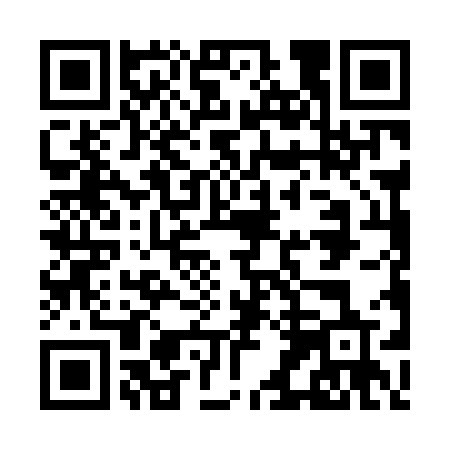 Ramadan times for Cornell Heights, Ohio, USAMon 11 Mar 2024 - Wed 10 Apr 2024High Latitude Method: Angle Based RulePrayer Calculation Method: Islamic Society of North AmericaAsar Calculation Method: ShafiPrayer times provided by https://www.salahtimes.comDateDayFajrSuhurSunriseDhuhrAsrIftarMaghribIsha11Mon6:406:407:541:475:067:407:408:5412Tue6:386:387:521:475:067:417:418:5513Wed6:376:377:511:465:077:427:428:5614Thu6:356:357:491:465:077:437:438:5715Fri6:346:347:481:465:087:447:448:5916Sat6:326:327:461:455:087:467:469:0017Sun6:306:307:441:455:097:477:479:0118Mon6:296:297:431:455:097:487:489:0219Tue6:276:277:411:455:107:497:499:0320Wed6:256:257:391:445:107:507:509:0421Thu6:236:237:381:445:117:517:519:0522Fri6:226:227:361:445:117:527:529:0623Sat6:206:207:351:435:127:537:539:0724Sun6:186:187:331:435:127:547:549:0925Mon6:176:177:311:435:137:557:559:1026Tue6:156:157:301:425:137:567:569:1127Wed6:136:137:281:425:147:577:579:1228Thu6:116:117:271:425:147:587:589:1329Fri6:106:107:251:425:147:597:599:1430Sat6:086:087:231:415:158:008:009:1531Sun6:066:067:221:415:158:018:019:171Mon6:046:047:201:415:168:028:029:182Tue6:036:037:191:405:168:038:039:193Wed6:016:017:171:405:168:048:049:204Thu5:595:597:151:405:178:058:059:215Fri5:575:577:141:395:178:068:069:226Sat5:565:567:121:395:178:078:079:247Sun5:545:547:111:395:188:088:089:258Mon5:525:527:091:395:188:098:099:269Tue5:505:507:081:385:188:108:109:2710Wed5:495:497:061:385:198:118:119:28